SCSC Student Dress Code Participants in the SCSC program are REQUIRED to adhere to a conservative dress code.  REMEMBER- You are a representative of the Lord Jesus Christ – AS an SCSC student, you are to let His Light Shine, and not distract others from His Message with your physical appearance.As you pack, plan to be modestly covered from neck to knees, both front and back.  									#4 Regarding Length:#1 Straps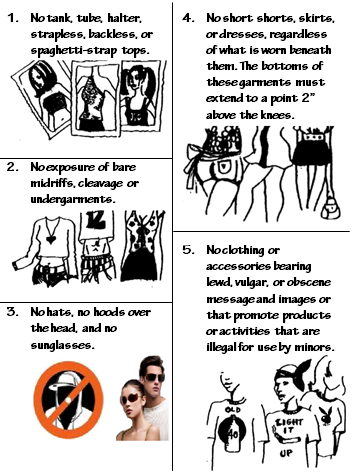 must be two incheswide.#2 Checkwhen yousit.Wear a belt asneeded.No chestsexposed.#3 RegardingInsideBuildings:#7 No revealing tight clothing#6 Swimwear must be one piece and modest.No see through portions. “What to Pack/Bring” for SCSC On-site Training and ProjectLuggage: Pack in the smallest suitcase possible! Limit to a maximum of 3 pieces • one small suitcase • one carry-on • one additional small item i.e. a purseClothing: *Please see the dress code on the reverse side of this page.*Day to day clothing (enough for 10 days with no laundry facilities) Bring clothing for on-site training which is at a camp Ask your PD about items to bring for your specific project activities/eventsFootwear: tennis shoes, dress shoes, optional open toed i.e. flip flops, sandals2 nice outfits (church appropriate) Swimsuit (must be modest/one piece coverage) Jacket – (you may encounter rain)Vets please bring SCSC shirt(s) Bedding is not needed.  Sheets, a big towel, a wash cloth, a pillow and case will be provided for you at on-site Training and Evaluation. You can continue to use the same linens and pillow at General Conference. Your host church will provide linens and a pillow for you while on Project. Training Materials: Bible Any training materials you received (books, articles, etc) Vets please bring SCSC binder Notebook, pencil, pens, etc Laptops and net books may be helpful but are not required. Songs and games are provided on CD’s.Other/ Optional: Any prescriptions or OTC medications that you requireMusical instruments Camera Towel/toiletries/personal items  Remember, for airline travel carry-on luggage, all liquids must be in 3 oz. containers or less and all collected in a see through quart bag Insect repellantSun Screen & HatDo NOT bring: Large bulky suitcases or bagsStuffed animals or toysDistracting electronics  such as I-pods and hand held gamesWeapons or sharp instruments of any kind Tobacco, alcohol or any other illegal drugsExtraneous items you DO NOT need at training or on project